VYHLÁŠENÍ SOUTĚŽE MEZI TŘÍDAMI( NEBO KOLEKTIVY)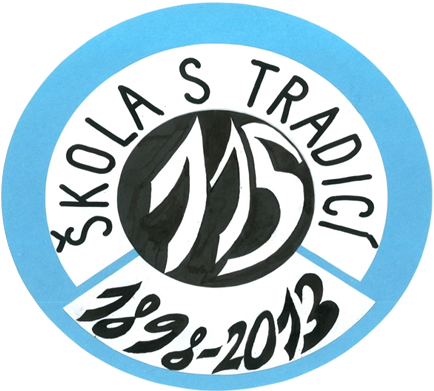 TÉMA – HISTORIE ZŠ ULICE MÍRUPROVEDENÍ – plakát, leták, noviny, …NÁVOD, NÁPADY: hledejte historické materiály o naší škole, fotografie, nákresy, vysvědčení bývalých žáků, zaznamenejte vzpomínky bývalých zaměstnanců a žáků, zpracujte vše zajímavou formou, kterou můžeme ve škole vystavit nebo předvést.Soutěžit budou všechny třídy a mohou se zúčastnit i menší skupinyUkončení soutěže: 3.12.2013 (práce odevzdat v ředitelně)Výstava prací a vyhlášení výsledků: 10.12.2013 – Den otevřených dveří